Образац ИЗВЕШТАЈ О ИЗВРШЕНОЈ КОНТРОЛИ СИСТЕМА ЗА ГРЕЈАЊЕ(1) Прописани временски период у којем се врши (поновна) контрола (2) Ако је обвезник контроле физичко лице(3) Ако је обвезник контроле правно лице или предузетник(4) Име и презиме лица које је у име обвезника контроле присуствовало контроли (5) Име и презиме лица одговорног за руковање, управљање и одржавање система за грејање (1) Име и презиме контролора система за грејање(1) – да – не, опис, детаљи, из које године(2) – да ли је објекат укњижен(3) – реконструкције, санације, адаптације, енергетске адаптације(4) – месец и година(5) – година(1) – назив пројекта(2) – дати опис(3) – уколико није позната, визуелна процена(4) – дати опис и техничке карактеристике(5) – визуелна процена тренутног стања, функционалност, одржавање, чистоћа (6) – принудна циркулација воде циркулационим пумпана или природна гравитациона циркулација воде(7) – затворен или отворен систем(1) – потпуна, непотпуна, нерасположива(2) – назив документације(3) – дати опис(4) – процена извршених улагањаПопунити упитник за сваки котао у систему за грејање(1) – стандардни топловодни котао, кондензациони котао, блок котао, број промаја, атмосферски, вентилаторски, остало.(2) – дати опис и техничке карактеристике(3) – назив, држава у којој је произведен(4) – са таблице уређаја или из техничке документације уређаја(5) – техничке карактеристике према документацији(6) – дати опис: на под, на зид, ослањање, удаљење зида и од осталих објеката(7) – потпуна, непотпуна, нерасположива (8) – назив документације (9) – ако није позната, визуелна процена (10) – визуелна процена тренутног стања, функционалност, одржавање, чистоћа Попунити упитник за сваки ложишни уређај – горионик у систему за грејање(1) – начин довођења ваздуха за сагоревање. Тип Б или Ц.(2) – назив, држава у којој је произведен(3) – техничке карактеристике према документацији(4) – ако није позната, визуелна процена(5) – потпуна, непотпуна, нерасположива(6) – назив документације(7) – визуелна процена тренутног стања, функционалностПопунити упитник за сваку циркулациону пумпу(1) – пословно име, држава у којој је регистрован(2) – техничке карактеристике према документацији(3) – ако није позната, визуелна процена(4) – потпуна, непотпуна, нерасположива(5) – назив документације(6) – визуелна процена тренутног стања, функционалностПопунити упитник за сваки акумулатор топле воде(1) – пословно име, држава у којој је регистрован(2) – техничке карактеристике према документацији(3) – ако није позната, визуелна процена(4) – потпуна, непотпуна, нерасположива(5) – назив документације(6) – визуелна процена тренутног стања, функционалност(7) – дати опис и техничке карактеристике(1) – једноцевни, двоцевни, подни, надземни, дистрибутивни ормани, колектори, (2) – ако није позната, визуелна процена(3) – материјал цеви, коришћени пречници цеви, визуелна процена тренутног стања,(4) – опис, визуелна процена тренутног стања(5) – материјал изолације, дебљина изолације, визуелна процена тренутног стања и чистоће(1) – материјал, облик, боја, функционалност и остало(2) – ако није позната, визуелна процена(3) – визуелна процена тренутног стања, функционалност, одржавање, чистоћа (1) – ручна, аутоматска, локална, централна, централни систем надзора и управљања, остало дати опис и техничке карактеристике(2) – назив, држава у којој је произведен(3) – ако није позната, визуелна процена(4) – потпуна, непотпуна, нерасположива(5) – назив документације(6) – визуелна процена тренутног стања, одржавање, чистоћа(7) – испитати и дати процену стања(8) – произвођач, модел, техничке карактеристике ДГ – димни гасови, продукти сагоревања, отпадни гасовиГасовито горивоТечно горивоЧврсто гориво(1) Камени угаљ, мрки угаљ, лигнит, сушени лигнит, брикети угља(2) Дрвни остатак, сечка, дрвни угаљ (ћумур), биомаса: слама, коштице, остатак кукурузаОпис оцене: 1 – добар, 2 – задовољавајући, 3 – не задовољава.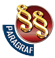 ПРАВИЛНИКО КОНТРОЛИ СИСТЕМА ЗА ГРЕЈАЊЕ ЗГРАДА("Сл. гласник РС", бр. 80/2023)Датум контролеДанМесецГодинаУкупна називна снага система за грејањеУкупна називна снага система за грејањеУкупна називна снага система за грејање(kW)ГоривоГоривоГоривоБрој котловаБрој котловаБрој котловаБрој циркулационих пумпиБрој циркулационих пумпиБрој циркулационих пумпиБрој акумулатора топле водеБрој акумулатора топле водеБрој акумулатора топле водеБрој грејних телаБрој грејних телаБрој грејних телаВременски период (1)Временски период (1)Временски период (1)1. Подаци о обвезнику контроле1.1 Име и презиме (2)Име и презиме (2)1.2Пословно име (3)Пословно име (3)Место седишта/пребивалиштаМесто седишта/пребивалиштаОпштинаОпштинаГрадГрадПоштански бројПоштански бројПак бројАдреса – улицаАдреса – улицаБројСпратСпратБрој станаПИБ/Матични бројПИБ/Матични бројТелефонТелефонМобилни телефонМобилни телефонФаксФаксИ-мејлИ-мејлОсталоОстало1.3 Овлашћени заступник (4)Овлашћени заступник (4)1.4 Руковалац (5)Руковалац (5)2. Подаци о овлашћеном лицу (лицу које је извршило контролу)2.1 Пословно име Пословно име Место седишта Место седишта ОпштинаОпштинаГрадГрадПоштански бројПоштански бројПак бројАдреса седишта – улицаАдреса седишта – улицаБројПИБ/Матични бројПИБ/Матични бројТелефонТелефонМобилни телефонМобилни телефонФаксФаксИ-мејлИ-мејлОсталоОстало2.2 Контролор система за грејање (1)Контролор система за грејање (1)3. Подаци о згради3.1 Намена зградеНамена зградеНамена зграде3.2Категорија зградеКатегорија зградеКатегорија зграде3.3ОписОписОписМестоМестоОпштинаОпштинаГрадГрадПоштански бројПоштански бројПак бројПак бројАдреса – улицаАдреса – улицаБројБројСпратСпратБрој станаБрој станаКатастарска општинаКатастарска општинаПарцелаПарцелаТелефонТелефонГрађевинска дозвола (1)Грађевинска дозвола (1)Употребна дозвола (1)Употребна дозвола (1)Катастар непокретности (2)Катастар непокретности (2)ОсталоОстало3.4 Година изградњеГодина изградњеГодина изградњеГодина изградње3.5 Година последње реконструкције (3) Година последње реконструкције (3) Година последње реконструкције (3) Година последње реконструкције (3) ОписОписОписОпис3.6 Број енергетског пасошаБрој енергетског пасошаДатум (4)Датум (4)Рок важења (5)Рок важења (5)Рок важења (5)3.7 Енергетски разред Енергетски разред Енергетски разред Енергетски разред Енергетски разред Енергетски разред 3.8Укупна површина Укупна површина Укупна површина Укупна површина Укупна површина Укупна површина (m2)(m2)3.9 Нето површина зграде унутар термичког омотачаНето површина зграде унутар термичког омотачаНето површина зграде унутар термичког омотачаНето површина зграде унутар термичког омотачаНето површина зграде унутар термичког омотачаНето површина зграде унутар термичког омотачаAN AN (m2)(m2)3.10Запремина грејаног дела зградеЗапремина грејаног дела зградеЗапремина грејаног дела зградеЗапремина грејаног дела зградеЗапремина грејаног дела зградеЗапремина грејаног дела зградеVe Ve (m3)(m3)3.11 Годишња потребна топлота за грејањеГодишња потребна топлота за грејањеГодишња потребна топлота за грејањеГодишња потребна топлота за грејањеГодишња потребна топлота за грејањеГодишња потребна топлота за грејањеQH,nd QH,nd (kWh/(m2×a))(kWh/(m2×a))3.12Средња температура грејаног периодаСредња температура грејаног периодаСредња температура грејаног периодаСредња температура грејаног периодаСредња температура грејаног периодаСредња температура грејаног периодаθH,mn θH,mn (°C)(°C)3.13 Број степен дана за грејање Број степен дана за грејање Број степен дана за грејање Број степен дана за грејање Број степен дана за грејање Број степен дана за грејање HDDHDD3.14Број дана грејне сезонеБрој дана грејне сезонеБрој дана грејне сезонеБрој дана грејне сезонеБрој дана грејне сезонеБрој дана грејне сезонеHDHD3.15 Унутрашња пројектна температура за зимски периодУнутрашња пројектна температура за зимски периодУнутрашња пројектна температура за зимски периодУнутрашња пројектна температура за зимски периодУнутрашња пројектна температура за зимски периодУнутрашња пројектна температура за зимски периодθH,i θH,i (°C)(°C)3.16Надморска висинаНадморска висинаНадморска висинаНадморска висинаНадморска висинаНадморска висина(m)(m)3.17Потребна снага грејањаПотребна снага грејањаПотребна снага грејањаПотребна снага грејањаПотребна снага грејањаПотребна снага грејања(kW)(kW)4. Подаци о систему за грејање који је предмет контроле4.1 Година уградње система за грејање (1) 4.2Година последње реконструкције (1) (2) (3)4.3 Снага система за грејање(kW)4.4 Основно гориво4.5Резервно гориво4.6Циркулација воде (6) (2)4.7Одржавање притиска (7) (2)4.8Уређај за омекшавање воде (4) (5)4.9Уређај за допуну система (4) (5)4.10Експанзиона посуда (4) (5)4.11Уређај за одржавање притиска (4) (5)4.12Уређај за испуштање ваздуха (4) (5)4.13Складиште чврстог горива (4) (5)4.14Складиште течног горива (4) (5)4.15Одмуљна јама (4) (5)4.16Припрема топле санитарне воде (4) (5)4.17Резервоар топле санитарне воде (4) (5)4.18Ваздух за сагоревање (4) (5)4.19Просторија у којој се опрема налази (4) (5)4.20Вентилационе решетке4.21Прозори4.22Врата4.23Осветљење4.24Нужно осветљење4.25Противпожарна опрема4.26Табле упозорења4.27Тастер за искључење4.28Шема и упутство котларнице4.29Остало (4) (5)5. Подаци о документацији која је дата на увид приликом вршења контроле5.1 Пројектна документација (1) (2) (3)5.2Технолошка шема инсталације (1)5.3 Изометријска скица инсталације (1)5.4Техничка документација опреме (1)5.5Упутство за употребу (1) (2)5.6Документација о одржавању система (1) (2) (3)5.7Извештај о последњој контроли система за грејање (1) (2) (3)5.8Да ли су предузете мере које су препоручене у ранијим извештајима? (1) (3) (4)5.9Остало (3)ДанМесецГодинаДатум прве контроле система за грејањеДатум последње контроле система за грејањеДатум последњег мерења емисије загађујућих материја у ваздухДатум последње контроле (сервиса) котлаДатум последњег чишћења котла са димне странеДатум последњег чишћења котла са водене странеДатум последње контроле вентила сигурности на котлуДатум истицања мерне маркице манометра на котлуДатум последње контроле (сервиса) ложишног уређаја (горионика)Датум последње контроле (сервиса) акумулатора топле водеДатум последње контроле (сервиса) циркулационе пумпеДатум последње анализе сирове водеДатум последње замене масе (сервиса) у уређају за омекшавање водеДатум последње контроле (чишћења) димњакаДатум последње контроле заптивености димњакаДатум последње контроле унутрашње гасне инсталацијеДатум истицања полисе осигурања система за грејањеКоментар:Коментар:Коментар:Коментар:6. Подаци о котлу6.1 Тип котла (1)6.2Опис (2)6.3Произвођач (3)6.4Mодел6.5Серијски број6.6Година производње6.7Година уградње (4)6.8Снага котла (5)(kW)6.9Температурни режим (5)(°C)6.10Степен корисности (5)(%)6.11Максимални притисак (5)(bar)6.12Начин постављања (6)6.13Техничка документација котла (7) (8)6.14Процена тренутног стања котла (9)6.15Арматура6.16Вентил сигурности6.17Манометар6.18Термометар6.19Уређај за контролу и регулацију6.20Временски регулатор6.21Изолација и оплата6.22Димне коморе, врата, бртве 6.23Експлозивна клапна6.24Корозија6.25Цурења6.26Стање чистоће6.27Одржавање6.28Резервни делови6.29Заштита хладног краја котла (2) (10)6.30Заштита котла од прегревања код употребе чврстих горива (2) (10)6.31Одвођење кондензата (2) (10)6.32Неутрализација кондензата (2) (10) 6.33Димњача (2) (10)6.34Клапна за регулацију промаје (10)6.35Димњак (2) (10)6.36Остало7. Подаци о ложишном уређају – горионику7.1 Тип горионик – уређаја7.2Опис7.3Гориво7.4Ваздух за сагоревање – тип (1)7.5Произвођач (2)7.6Модел7.7Серијски број7.8Година производње7.9Снага горионика – уређаја (3)(kW)7.10Притисак гаса улаз (3)(mbar)7.11Начин регулације снаге (3)7.12Година уградње (4)7.13Техничка документација (5) (6)7.14Процена тренутног стања (7)7.15Електро инсталација7.16Гасна рампа7.17Уљна рампа7.18Мерна опрема7.19Вентилатор и електромотор7.20Уређај за контролу и регулацију7.21Корозија7.22Цурења7.23Стање чистоће7.24Одржавање7.25Резервни делови7.26Остало8. Подаци о циркулационој пумпи8.1 Тип пумпе8.2Опис8.3Произвођач (1)8.4Модел8.5Серијски број8.6Година производње8.7Капацитет (2)(m3/h)8.8Напор (2)(m)8.9Снага електро мотора (2)(W)8.10Класа енергетске ефикасности (2)8.11Година уградње (3)8.12Техничка документација (4) (5)8.13Процена тренутног стања (6)8.14Корозија8.15Цурења8.16Стање чистоће8.17Одржавање8.18Резервни делови8.19Остало9. Подаци о акумулатору топле воде9.1 Тип акумулатора топле воде9.2Опис9.3Произвођач (1)9.4Модел9.5Серијски број9.6Година производње9.7Запремина (2)(l)9.8Дозвољени притисак (2)(bar)9.9Дозвољена температура (2)(°C)9.10Година уградње (3)9.11Техничка документација (4) (5)9.12Процена тренутног стања (6)9.13Посуда9.14Арматура9.15Вентил сигурности9.16Манометар9.17Термометар9.18Уређај за контролу и регулацију9.19Временски регулатор9.20Изолација и оплата9.21Отвори, заптивачи9.22Корозија9.23Цурења9.24Стање чистоће9.25Цевни прикључци и спојеви (7)9.26Цеви око акумулатора (7)9.27Остало10. Подаци о дистрибутивној мрежи цевовода10.1 Опис10.2Начин развода (1)10.3Година уградње (2)10.4Цевни развод (3)10.5Начин спајања (4)10.6Фитинзи (4)10.7Арматура (4)10.8Балансни вентили (4)10.9Изолација (5)10.10Остало11. Подаци о грејним телима11.1 РадијаториОпис (1)Година уградње (2)Број грејних телаПроизвођачТипСнага (W)Начин качењаАрматураНачин регулације температуреОстало11.2Цевни регистри Опис (1)Година уградње (2)Број грејних телаПроизвођачТипСнага (W)Начин качењаАрматураНачин регулације температуреОстало11.3Вентилатор – конвектораОпис (1)Година уградње (2)Број грејних телаПроизвођачТипСнага (W)Начин качењаАрматураНачин регулације температуреОстало11.4КалориферОпис (1)Година уградње (2)Број грејних телаПроизвођачТипСнага (W)Начин качењаАрматураНачин регулације температуреОстало11.5Подно, зидно, плафонскоОпис (1)Година уградње (2)Број грејних телаПроизвођачТипСнага (W)Начин качењаАрматураНачин регулације температуреОстало11.6Остала грејна телаОпис (1)Година уградње (2)Број грејних телаПроизвођачТипСнага (W)Начин качењаАрматураНачин регулације температуреОстало11.7Инсталисана снага грејних тела (W)11.8Процена тренутног стања (3)11.9Корозија11.10Цурења11.11Стање чистоће11.12Спојеви и фитинзи11.13Функционалност11.14Одржавање11.15Препреке протоку ваздуха11.16Остало12. Подаци о делу система за грејање којим се врши контрола тог система 12.1Регулација температуре воде – котаоОпис (1)Произвођач (2)МоделКоришћени модулиГодина уградње (3)Документација (4) (5)Мерна опремаПроцена тренутног стања (6)Функционалност (7)Остало12.2Програмирање времена (тајмер)Опис (1)Произвођач (2)МоделДокументација (4) (5)Процена тренутног стања (6)Функционалност (7)Остало12.3Регулација температуре – грејни круговиРегулација температуре – грејни круговиОпис (1)Произвођач (2)МоделКоришћени модулиГодина уградње (3)Документација (4) (5)Мерна опрема (8)Извршни орган (8)Процена тренутног стања (6)Функционалност (7)Остало12.4Регулација акумулатора топле водеОпис (1)Произвођач (1)МоделГодина уградње (3)Документација (4) (5)Мерна опрема (8)Извршни орган (8)Процена тренутног стања (6)Функционалност (7)Остало12.5Регулација температуре – Бојлер топле санитарне водеРегулација температуре – Бојлер топле санитарне водеОпис (1)Произвођач (1)МоделКоришћени модулиГодина уградње (3)Документација (4) (5)Мерна опрема (8)Извршни орган (8)Процена тренутног стања (6)Функционалност (7)Остало12.6Зонски или собни регулатори ваздуха, временски прекидачи, уређај за блокирањеЗонски или собни регулатори ваздуха, временски прекидачи, уређај за блокирањеОпис (1)Произвођач (1)МоделГодина уградње (3)Документација (4) (5)Процена тренутног стања (6)Функционалност (7)Остало12.7Други параметри грејног системаОпис (1)Произвођач (1)МоделГодина уградње (3)Документација (4) (5)Процена тренутног стања (6)Функционалност (7)Остало12.8ОСТАЛО13. Подаци о грејним зонама за грејне системе чији су котлови укупне снаге 100 kW или веће13.1 Оцена локалног нивоа интерног појачања, оријентације и изложености соларном зрачењу13.2Оцена типа и локације зонских сензора за регулацију13.3Остало14. Подаци о резултатима мерења приликом контроле процеса сагоревања у котлу, укључујући степен корисности котла14.1Температура воде на излазу из котла (у разводу)(°C)14.2Температура воде на улазу у котао (у поврату)(°C)14.3Притисак воде у котлу(bar)14.4Оптерећење (снага, положај) ложног уређаја14.5Притисак гаса на улазу(bar)14.6Притисак течног горива на улазу(bar)14.7Температура ваздуха за сагоревањеθair14.8Температура ДГ на излазу из котлаθfg(°C)14.9Садржај О2 у сувим ДГ – запремински удеоΧO2,fg,dry(%)14.10Садржај CО у сувим ДГ – запремински удеоΧCO,fg,dry (%)14.11Температура оплате котлаθins(°C)14.12Bacharach број (димни број)14.13Спољна температура(°C)14.14Барометарски (атмосферски) притисак ваздуха(mbar)Израчунате вредности14.15Губитак у димним гасовимаαch,on(%)14.16Степен корисности котла ηcmb(%)Остале измерене и израчунате вредности14.17Масени проток кондензата(kg/h)14.18Релативна влажност ваздуха за сагоревање xair14.19Релативна влажност ДГ на излазу из котла xfg14.20Кеофицијент вишка ваздуха(%)14.21Губитак на зрачење (тело и оплата котла)(%)14.22Губитак у испуштеном кондезату(%)15. Подаци о енергенту који се користи за рад система за грејање15.1Природни гасНазив дистрибутераИдентификација потрошачаБрој уговора са дистрибутеромВеличина мерног сетаПросечна месечна потрошња(m3)у грејној сезони(m3)ван грејне сезоне(m3)Укупна годишња потрошња(m3/god)Напомена:Напомена:Напомена:Напомена:15.2Течни нафтни гас ТНГ15.3Пропан15.4НЕКО ДРУГОНазив испоручиоца енергентаНачин испоруке Начин складиштењаВеличина складишног простора(l) (kg)Просечна месечна потрошња(l) (kg)Укупна годишња потрошња(l) (kg)Напомена:Напомена:Напомена:Напомена:15.5Уље за ложење – лако15.6Уље за ложење – средње15.7НЕКО ДРУГОНазив испоручиоца енергентаНачин испорукеНачин складиштењаВеличина складишног простора(l) (kg)Просечна месечна потрошња(l) (kg)Укупна годишња потрошња(l) (kg)Напомена:Напомена:Напомена:Напомена:15.8Дрво огревно15.9Дрвни пелет15.10Дрвни брикет15.11Угаљ (1)15.12НЕКО ДРУГО (2)Назив испоручиоца енергентаНачин испорукеНачин складиштењаВеличина складишног простора(kg)Просечна месечна потрошња(kg)Укупна годишња потрошња(kg)Доња топлотна моћ(kJ/kg)Доња топлотна моћ(kWh/kg)Напомена:Напомена:Напомена:Напомена:16. Оцена тренутног стања система за грејање (1, 2 или 3)Производња енергије16.1Усклађеност са документацијом16.2Заптивеност16.3Чистоћа16.4Одржавање система16.5Сервисирање16.6Стање изолације16.7Оцена енергетске ефикасности 16.8НапоменаДистрибуција енергије16.9Усклађеност са документацијом16.10Заптивеност16.11Чистоћа16.12Одржавање система16.13Сервисирање16.14Стање изолације16.15Оцена енергетске ефикасности 16.16НапоменаПотрошња енергије16.17Усклађеност са документацијом16.18Заптивеност16.19Чистоћа16.20Одржавање система16.21Сервисирање16.22Стање изолације16.23Оцена енергетске ефикасности 16.24Напомена17. Оцена укупно процењене енергетска ефикасности система за грејање (1, 2 или 3)17. Оцена укупно процењене енергетска ефикасности система за грејање (1, 2 или 3)17. Оцена укупно процењене енергетска ефикасности система за грејање (1, 2 или 3)17.1Оцена Напомена:Напомена:Напомена:18. Процена снаге система за грејање у односу на тренутне потребе топлоте за грејање зграде и укупну оцену система за грејање18. Процена снаге система за грејање у односу на тренутне потребе топлоте за грејање зграде и укупну оцену система за грејање18. Процена снаге система за грејање у односу на тренутне потребе топлоте за грејање зграде и укупну оцену система за грејање18. Процена снаге система за грејање у односу на тренутне потребе топлоте за грејање зграде и укупну оцену система за грејање18.1Снага система за грејање(kW)18.2Потребе топлоте за грејање објекта(kW)Напомена:Напомена:Напомена:Напомена:19. Укупна оцена система за грејање (1, 2 или 3)19. Укупна оцена система за грејање (1, 2 или 3)19. Укупна оцена система за грејање (1, 2 или 3)19.1оцена Напомена:Напомена:Напомена:20. Предлог мера за унапређење енергетске ефикасности система за грејањеБрој мереОпис мереУштеда енергије (kWh/god)Смањење емисије CO2 (kgCO2/god)Потребна финансијска улагања(РСД)Период повраћаја улагања(god)НапоменаНапоменаНапоменаПрепоруке за унапређење система за грејање које узимају у обзир карактеристике и делове енергетски најефикаснијег система за грејање који је доступан на тржишту када се врши контролаПрепоруке за унапређење система за грејање које узимају у обзир систем за грејање сличног типа у коме сви елементи задовољавају минималне захтеве садржане у важећим техничким прописимаМестоДатумЗа обвезника контролеЗа овлашћено лицеКонтролор система за грејањеИД бројИме и презимеПотписНапомена